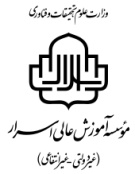 بسمه تعالي   صورت‌جلسه دفاع از پايان‌نامه كارشناسي ارشدموسسه آموزش عالی اسراربا تاييدات خداوند متعال جلسه دفاع از پايان‌نامه كارشناسي ارشد دانشجوی                                    رشته                      گرایش               تحت عنوان                                                                 با حضور هيات داوران در تاريخ    /    /    تشكيل گرديد. در اين جلسه پايان‌نامه با موفقيت مورد دفاع قرار گرفت و نمره نام‌برده به شرح زير اعلام مي‌گردد:الف) نمره دفاع از پايان‌نامه با نظر هيات داوران (از 19 نمره) به عدد           به حروف                             به تصويب رسيد.هيات داوران:ج) نمره نهايي دفاع از پايان‌نامه (مجموع نمره نهايي و مقاله) به عدد       به حروف         با درجه اعلام مي‌شود.نماينده تحصيلات تكميلي                                                                                   امضانام و نام خانوادگي استاد راهنما: آقای دکترامضانام و نام خانوادگي استاد مشاور: آقای دكترامضانام و نام خانوادگي داور(1): آقای دكترامضانام و نام خانوادگي داور (2): آقای  دکتر                                                         امضانام و نام خانوادگي نماينده تحصيلات تكميلي:امضااين قسمت توسط واحد پژوهش و فناوری موسسه( در صورت ارائه مقاله) تكميل مي‌گردد.ب) نمره حاصل از ارزش‌يابي مقاله/ مقالات دانشجو برابر ضوابط (تا سقف 1نمره) ---نمره مي‌باشد.	امضا مدير پژوهش و فناوري